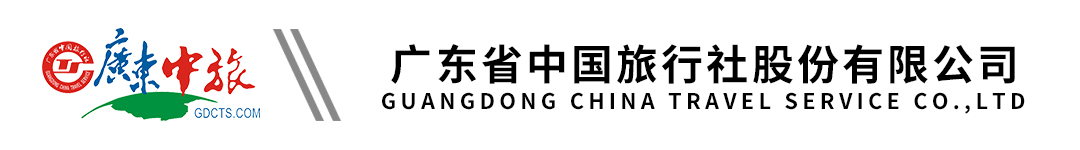 【深度越南】广西跨国游动车5天丨“世界最佳旅游小镇”三岛小镇丨“世界七大自然奇观”越南下龙湾丨 首都河内丨巴亭广场丨独柱寺丨胡志明故居丨云端哥特式石教堂丨 三岛悬崖下午茶丨甘蔗虾春卷宴丨豪叹温德姆行程单行程安排费用说明自费点其他说明产品编号ZM-20240312-C1出发地广州市目的地桂林市行程天数5去程交通动车返程交通动车参考航班无无无无无产品亮点NEW定制•深度越南•三岛之恋NEW定制•深度越南•三岛之恋NEW定制•深度越南•三岛之恋NEW定制•深度越南•三岛之恋NEW定制•深度越南•三岛之恋天数行程详情用餐住宿D1广州—南宁—下龙早餐：X     午餐：X     晚餐：√   下龙D2下龙—河内早餐：√     午餐：√     晚餐：√   河内D3河内—三岛小镇早餐：√     午餐：下午茶     晚餐：√   三岛D4三岛小镇—下龙早餐：√     午餐：√     晚餐：√   下龙D5兴义—南宁—广州早餐：X     午餐：X     晚餐：X   无费用包含1、交通：往返程动车二等票，报名时请提供身份证复印件。火车票均为系统随机出票，故无法指定连座或指定同一车厢，敬请见谅！1、交通：往返程动车二等票，报名时请提供身份证复印件。火车票均为系统随机出票，故无法指定连座或指定同一车厢，敬请见谅！1、交通：往返程动车二等票，报名时请提供身份证复印件。火车票均为系统随机出票，故无法指定连座或指定同一车厢，敬请见谅！费用不包含1、合同未约定由组团社支付的费用（包括行程以外非合同约定活动项目所需的费用、游览过程中缆车索道游船费、自由活动期间发生的费用等）。1、合同未约定由组团社支付的费用（包括行程以外非合同约定活动项目所需的费用、游览过程中缆车索道游船费、自由活动期间发生的费用等）。1、合同未约定由组团社支付的费用（包括行程以外非合同约定活动项目所需的费用、游览过程中缆车索道游船费、自由活动期间发生的费用等）。项目类型描述停留时间参考价格签证及消费未含大人小孩的落地签及表格费350/人，不含导游小费300/人，不含口岸建设费30/人，共计：680/人（大小同价，前台现收）¥(人民币) 680.00预订须知一、报名参团须知，请认真阅读，并无异议后于指定位置签名确认：温馨提示1.出游以运动装束为宜，本线路早晚温差较大，建议携带相应衣物，备好雨具。